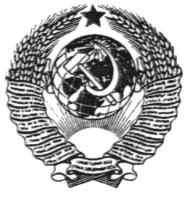 ГОСУДАРСТВЕННЫЙ СТАНДАРТ СОЮЗА ССРСИСТЕМА ПОКАЗАТЕЛЕЙ КАЧЕСТВА ПРОДУКЦИИ. СТРОИТЕЛЬСТВОФОРМЫ ДЛЯ ИЗГОТОВЛЕНИЯ ЖЕЛЕЗОБЕТОННЫХ ИЗДЕЛИЙНОМЕНКЛАТУРА ПОКАЗАТЕЛЕЙГОСТ 4.217-81ГОСУДАРСТВЕННЫЙ СТРОИТЕЛЬНЫЙ КОМИТЕТ СССРМоскваГОСУДАРСТВЕННЫЙ СТАНДАРТ СОЮЗА ССРСистема показателей качества продукции.СтроительствоФОРМЫ ДЛЯ ИЗГОТОВЛЕНИЯ 	  ГОСТЖЕЛЕЗОБЕТОННЫХ ИЗДЕЛИЙ	4.217-81Номенклатура показателейProduct-quality index system. Building. Moulds for manufacturingreinforced concrete articles.Index nomenclatureПостановлением Государственного комитета СССР по делам строительства от 16 февраля 1981 г. срок введения установленс 01.01.82Настоящий стандарт распространяется на стальные формы для изготовления железобетонных изделий (далее изделий).Стандарт устанавливает номенклатуру показателей качества форм, применяемых при:разработке стандартов, технических условий и других нормативных документов по проектированию и изготовлению форм;выборе оптимального варианта новых форм;аттестации, прогнозировании и планировании повышения качества форм;разработке систем управления качеством;составлении отчетности и информации о качестве.Конкретные значения, методы определения и оценки показателей качества форм должны устанавливаться соответствующими стандартами, техническими условиями, рабочими чертежами, а также методическими указаниями по оценке уровня качества, утвержденными в установленном порядке.Настоящий стандарт разработан на основе и в соответствии с ГОСТ 4.200-78.1. НОМЕНКЛАТУРА ПОКАЗАТЕЛЕЙ КАЧЕСТВА1.1. Номенклатура показателей качества по критериям, единицы измерения и условные обозначения показателей качества приведены в таблице.1.2. Для отдельных видов форм при соответствующем обосновании могут применяться дополнительно другие показатели качества.2. ПРИМЕНЯЕМОСТЬ КРИТЕРИЕВ КАЧЕСТВА2.1. Применяемость критериев качества форм в зависимости от вида решаемых задач - по ГОСТ 4.200-78.2.2. Номенклатура показателей качества устанавливается в зависимости от назначения конкретных видов форм.Наименование критерия, показателя качества и единицы измеренияУсловное обозначение показателя качества1. ТЕХНИЧЕСКИЙ УРОВЕНЬ1. ТЕХНИЧЕСКИЙ УРОВЕНЬ1.1. Показатели назначения1.1.1. Наименование формы-1.1.2. Наибольшее число одновременно формуемых изделий, шт.nи1.1.3. Число типоразмеров и марок изделий, изготовляемых в форме, шт.nт, nм1.1.4. Масса формы, кгМф1.1.5. Наименование технологии изготовления изделий-1.1.6. Способ перемещения при изготовлении изделий-1.1.7. Способ распалубки-1.1.8. Метод натяжения арматуры-1.1.9. Механизм для уплотнения бетонной смеси-1.1.10. Способ крепления формы к механизму для уплотнения-1.1.11. Метод ускоренного твердения бетона1.2. Показатели конструктивности1.2.1. Внутренние основные проектные размеры собранной незагруженной формы (длина, ширина, высота, длина диагонали, диаметр), ммl, b, h, Д, d1.2.2. Показатели жесткости формы, оцениваемой по параметрам деформативности1.2.2.1. Прогиб формы в загруженном состоянии (от собственной массы, массы бетона и усилий натяжения арматуры), ммy1.2.2.2. Сближение упоров от силы натяжения арматуры, мм1.2.2.3. Прогиб свободного угла при диагональном опирании (для перемещаемых форм), ммуД1.2.2.4. Прогиб бортов загруженной формы, мму1.2.3. Показатели геометрической точности1.2.3.1. Отклонения внутренних размеров форм по длине, ширине, высоте, длине диагонали и диаметру, мм1.2.3.2. Отклонения от проектных размеров элементов форм, образующих отверстия и уступы в изделиях, мм1.2.3.3. Отклонение от плоскостности (неплоскостность) рабочей поверхности поддона, мм1.2.3.4. Отклонения от проектного положения элементов форм, определяющих положение арматурных выпусков, закладных деталей и монтажных петель, мм1.2.3.5. Отклонения от размеров между рабочими поверхностями упоров в формах, мм1.2.3.6. Отклонение от перпендикулярности (неперпендикулярность) внутренних плоскостей бортов к плоскости поддона, мм1.2.3.7. Отклонение от прямолинейности (непрямолинейность) профиля рабочих плоскостей поддона и бортов, мм1.2.3.8. Непрямоугольность (разность длин диагоналей прямолинейных форм и их прямоугольных элементов), мм1.2.3.9. Отклонение от прямолинейности образующих цилиндрических поверхностей, мм1.2.3.10. Отклонение от овальности цилиндрических элементов форм, мм1.2.3.11. Зазор между примыкающими частями форм и поддоном, мм1.2.4. Параметры шероховатости рабочих поверхностей, мкмRa, Rz1.3. Показатели надежности1.3.1. Ресурс до первого капитального ремонта, цикловТк1.3.2. Ресурс до списания, цикловТсп1.3.3. Гарантийный срок эксплуатации, месТг1.3.4. Сохраняемость при хранении, месТс1.4. Показатели технологичности1.4.1. Удельная металлоемкость (масса формы на 1 м3 изделия), кг/м3Му1.4.2. Разборность формы (число отделяемых основных элементов), штno1.4.3. Удельная трудоемкость изготовления, челч/тТп1.4.4. Удельная трудоемкость сборки, разборки и переналадки формы, челч/тТм1.5. Показатели транспортабельности1.5.1. Габаритные размеры (длина, ширина, высота, диаметр), ммL, B, H, D1.5.2. Наименование устройств для захвата и транспортирования-1.5.3. Способ транспортирования от завода-изготовителя-1.5.4. Удельная трудоемкость погрузки и разгрузки, челчТт1.6. Эстетические показатели1.6.1. Товарный вид, балл-1.7. Эргономические показатели1.7.1. Удобство обслуживания (распалубки, укладки арматуры и закладных деталей, чистки), балл-1.8. Показатели стандартизации и унификации1.8.1. Коэффициент повторяемости, %Кп1.8.2. Коэффициент применяемости, %Ку1.9. Показатели безопасности1.9.1. Наличие приспособлений, обеспечивающих безопасность работ при распалубке, натяжении арматуры, сборке и транспортировании-2. СТАБИЛЬНОСТЬ ПОКАЗАТЕЛЕЙ КАЧЕСТВА2. СТАБИЛЬНОСТЬ ПОКАЗАТЕЛЕЙ КАЧЕСТВА2.1. Количество рекламаций в объеме поставки, %-2.2. Показатель сдачи продукции с первого предъявления, %-2.3. Показатель соблюдения стандартов и технических условий, %Пс.т3. ЭКОНОМИЧЕСКАЯ ЭФФЕКТИВНОСТЬ3. ЭКОНОМИЧЕСКАЯ ЭФФЕКТИВНОСТЬ3.1. Цена формы, руб.Ц3.2. Себестоимость, руб./ед. продукции (т. шт.)С3.3. Рентабельность, %Р4. КОНКУРЕНТОСПОСОБНОСТЬ НА ВНЕШНЕМ РЫНКЕ4. КОНКУРЕНТОСПОСОБНОСТЬ НА ВНЕШНЕМ РЫНКЕ4.1. Возможность экспортной поставки-